吉林省中熙石油有限公司松江河加油站安全评价公示表注：各机构一定如实填写，所有信息在日常检查、年度考核中均要核查。说明：为便于省局统计抓取信息，请统一用此电子表格填写上传、不得自行加行、加列、合并等。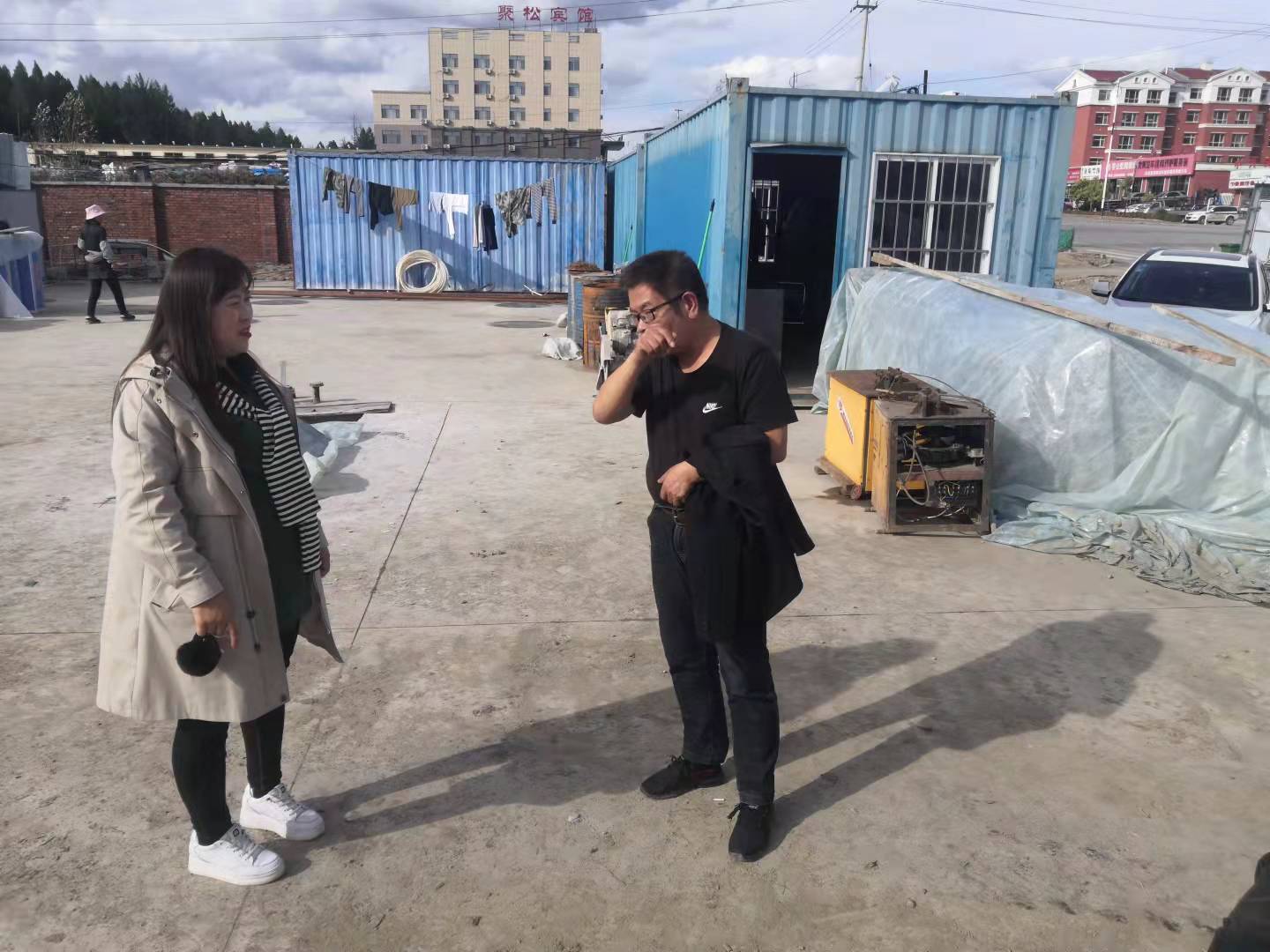 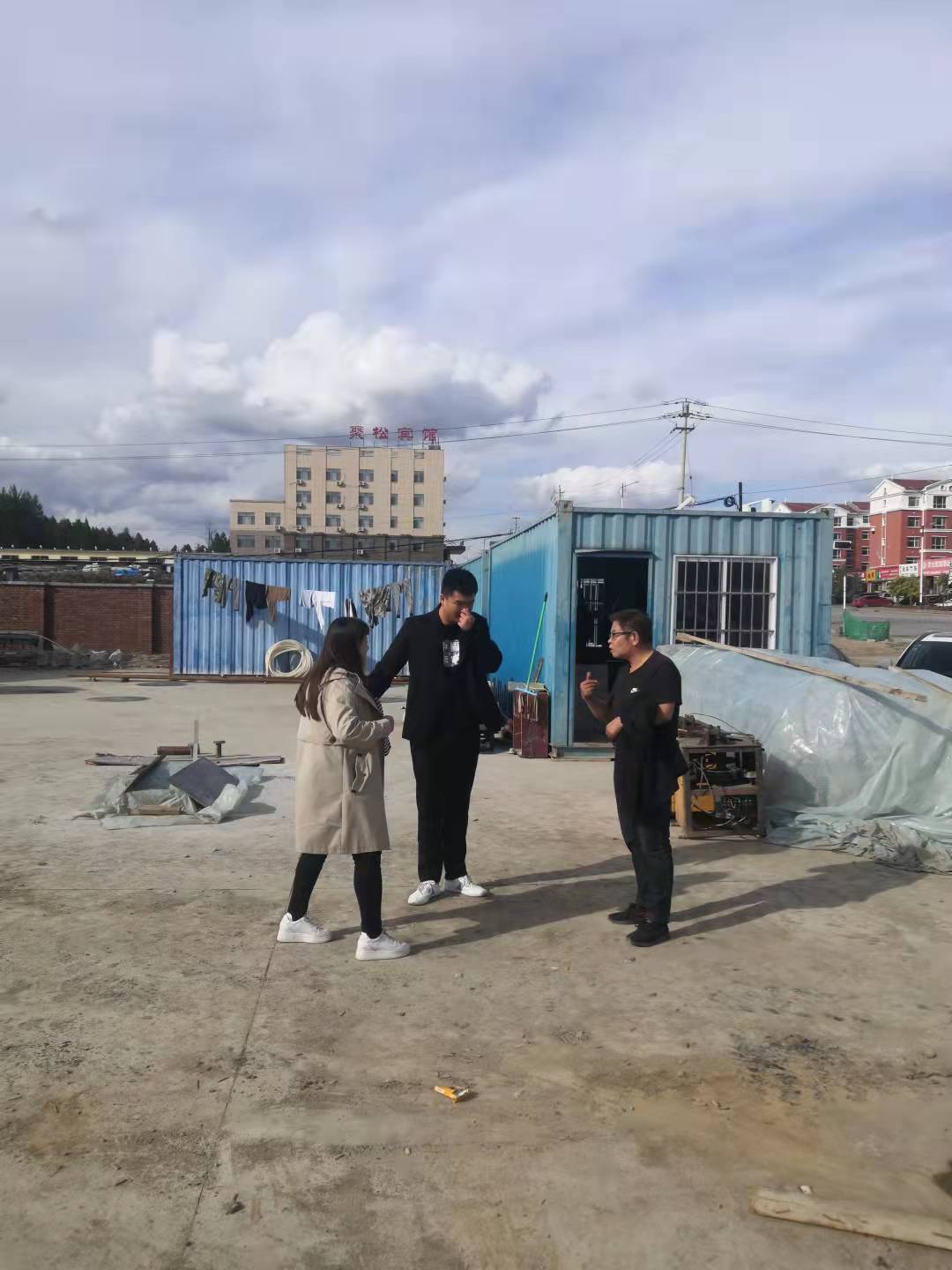 项目概况项目名称吉林省中熙石油有限公司松江河加油站安全评价行业类别危化项目概况项目业主霍玉春项目性质安全评价项目概况项目地址白山市抚松县抚松新城松泉路与鸢尾路交汇处白山市抚松县抚松新城松泉路与鸢尾路交汇处白山市抚松县抚松新城松泉路与鸢尾路交汇处项目概况项目简介罐区设有车用乙醇汽油100m3（2台50m3SF汽油油罐），柴油100m3（2个50m3SF柴油油罐），每台油罐配置2个成品防渗操作井及井盖（承重），并附带密封装置；新增4套卸油防溢阀；新建5孔成品卸油口箱；新建卸油油气回收系统和分散式加油油气回收系统。建成后该站属二级加油站。罐区设有车用乙醇汽油100m3（2台50m3SF汽油油罐），柴油100m3（2个50m3SF柴油油罐），每台油罐配置2个成品防渗操作井及井盖（承重），并附带密封装置；新增4套卸油防溢阀；新建5孔成品卸油口箱；新建卸油油气回收系统和分散式加油油气回收系统。建成后该站属二级加油站。罐区设有车用乙醇汽油100m3（2台50m3SF汽油油罐），柴油100m3（2个50m3SF柴油油罐），每台油罐配置2个成品防渗操作井及井盖（承重），并附带密封装置；新增4套卸油防溢阀；新建5孔成品卸油口箱；新建卸油油气回收系统和分散式加油油气回收系统。建成后该站属二级加油站。评价机构组及评价项目评价机构吉林省正光安全科技有限公司机构负责人易振环评价机构组及评价项目技术负责人陈  鑫过程控制负责人刘哲评价机构组及评价项目项目评价组长石春有报告编制人杜东雷评价机构组及评价项目报告审核人王犇项目安全评价师王犇、邓艾、郭宏评价机构组及评价项目参与评价工作的注册安全工程师、技术专家王  犇王  犇王  犇评价活动主要信息签订合同时间2021年8月报告提交时间2021年11月评价活动主要信息安全评价类型安全评价安全评价安全评价评价活动主要信息到现场开展评价活动人员石春有、杜东雷石春有、杜东雷石春有、杜东雷评价活动主要信息到现场开展评价活动时间2021年10月2021年10月2021年10月评价活动主要信息评价机构认为需要公开的其他信息评价活动主要信息评价结论吉林省中熙石油有限公司松江河加油站建设项目的安全条件符合国家有关现行法律法规、标准、规章、规范的要求。吉林省中熙石油有限公司松江河加油站建设项目的安全条件符合国家有关现行法律法规、标准、规章、规范的要求。吉林省中熙石油有限公司松江河加油站建设项目的安全条件符合国家有关现行法律法规、标准、规章、规范的要求。